Neueinstellung   für geringfügig (Minijob) oder kurzfristig BeschäftigteFirma / PraxisAngaben zu weiteren Beschäftigungen(bei kurzfristig Beschäftigten auch zu Vorbeschäftigungen aus dem Vorjahr)Angaben zu den ArbeitspapierenIch versichere, dass die vorstehenden Angaben vollständig und der Wahrheit entsprechen. Sollten sich im Verlauf meiner Beschäftigung Veränderungen ergeben, werde ich diese unverzüglich mitteilen. Soweit meinem Arbeitgeber durch unvollständige oder unrichtige Angaben Nachteile entstehen, bin ich schadenersatzpflichtig.___________________________________________  Unterschrift / Stempel ArbeitgeberFirma:Firma:Firma:Firma:Firma:Firma:Straße:Straße:Straße:Straße:Straße:Straße:PLZ/Ort:PLZ/Ort:PLZ/Ort:PLZ/Ort:PLZ/Ort:PLZ/Ort:ArbeitnehmerArbeitnehmerArbeitnehmerArbeitnehmerArbeitnehmerArbeitnehmerArbeitnehmerArbeitnehmerFamilienname:Familienname:Familienname:Familienname:Familienname:Vorname:Vorname:Vorname:Vorname:Vorname:Anschrift:Anschrift:Anschrift:Anschrift:Anschrift:Geburtsdatum:Geburtsdatum:Geburtsdatum:Geburtsdatum:Geburtsdatum:Steueridentifikationsnummer:Steueridentifikationsnummer:Steueridentifikationsnummer:Steueridentifikationsnummer:Steueridentifikationsnummer:Sozialversicherungsnummer:Sozialversicherungsnummer:Sozialversicherungsnummer:Sozialversicherungsnummer:Sozialversicherungsnummer:Arbeitnehmernummer Sozialkasse Bau:Arbeitnehmernummer Sozialkasse Bau:Arbeitnehmernummer Sozialkasse Bau:Arbeitnehmernummer Sozialkasse Bau:Arbeitnehmernummer Sozialkasse Bau:IBAN des Arbeitnehmers:IBAN des Arbeitnehmers:IBAN des Arbeitnehmers:IBAN des Arbeitnehmers:IBAN des Arbeitnehmers:BIC:BIC:BIC:BIC:BIC:Kreditinstitut:Kreditinstitut:Kreditinstitut:Staatsangehörigkeit:Staatsangehörigkeit:Staatsangehörigkeit:Staatsangehörigkeit:Staatsangehörigkeit:Familienstand:Familienstand:Familienstand:Familienstand:Familienstand:Kind:Kind:Kind:Kind:Kind: Ja, bitte Kopie                            Nein      Geburtsurkunde einreichen Ja, bitte Kopie                            Nein      Geburtsurkunde einreichen Ja, bitte Kopie                            Nein      Geburtsurkunde einreichenSchwerbehindert:Schwerbehindert:Schwerbehindert:Schwerbehindert:Schwerbehindert: Ja                                             Nein Ja                                             Nein Ja                                             NeinWenn keine Sozialversicherungsnummer angegeben werden kannWenn keine Sozialversicherungsnummer angegeben werden kannWenn keine Sozialversicherungsnummer angegeben werden kannWenn keine Sozialversicherungsnummer angegeben werden kannWenn keine Sozialversicherungsnummer angegeben werden kannWenn keine Sozialversicherungsnummer angegeben werden kannWenn keine Sozialversicherungsnummer angegeben werden kannWenn keine Sozialversicherungsnummer angegeben werden kannGeburtsname:Geburtsname:Geburtsname:Geburtsort, -land:Geburtsort, -land:Geburtsort, -land:Geburtsort, -land:Geburtsort, -land:Geschlecht:Geschlecht:Geschlecht: männlich	 weiblich männlich	 weiblich männlich	 weiblich männlich	 weiblich männlich	 weiblichBeschäftigungBeschäftigungBeschäftigungBeschäftigungBeschäftigungBeschäftigungBeschäftigungBeschäftigungBeginn der Beschäftigung:Beginn der Beschäftigung:Beginn der Beschäftigung:Beginn der Beschäftigung:Beginn der Beschäftigung:Beginn der Beschäftigung:Beginn der Beschäftigung:Beginn der Beschäftigung:Die Beschäftigung wird in einem Privathaushalt ausgeübt:Die Beschäftigung wird in einem Privathaushalt ausgeübt:Die Beschäftigung wird in einem Privathaushalt ausgeübt:Die Beschäftigung wird in einem Privathaushalt ausgeübt:Die Beschäftigung wird in einem Privathaushalt ausgeübt:Die Beschäftigung wird in einem Privathaushalt ausgeübt:Die Beschäftigung wird in einem Privathaushalt ausgeübt: Ja       Nein    Berufsbezeichnung:Berufsbezeichnung:Berufsbezeichnung:Berufsbezeichnung:Berufsbezeichnung:Berufsbezeichnung:Berufsbezeichnung:Berufsbezeichnung:Status bei Beginn der BeschäftigungStatus bei Beginn der BeschäftigungStatus bei Beginn der BeschäftigungStatus bei Beginn der BeschäftigungStatus bei Beginn der BeschäftigungStatus bei Beginn der BeschäftigungStatus bei Beginn der BeschäftigungStatus bei Beginn der Beschäftigung Schüler/in Student/in Schulentlassene/r Wehr-/Zivildienstleistender Beamtin/Beamter Studienbewerber/in Arbeitnehmer/in Sonstige : Schüler/in Student/in Schulentlassene/r Wehr-/Zivildienstleistender Beamtin/Beamter Studienbewerber/in Arbeitnehmer/in Sonstige : Schüler/in Student/in Schulentlassene/r Wehr-/Zivildienstleistender Beamtin/Beamter Studienbewerber/in Arbeitnehmer/in Sonstige : Schüler/in Student/in Schulentlassene/r Wehr-/Zivildienstleistender Beamtin/Beamter Studienbewerber/in Arbeitnehmer/in Sonstige : Selbständige/r   Arbeitslose/r Sozialhilfeempfänger/in Hausfrau/Hausmann Arbeitnehmer/in in Elternzeit Arbeitnehmer/in im unbezahlten Urlaub Selbständige/r   Arbeitslose/r Sozialhilfeempfänger/in Hausfrau/Hausmann Arbeitnehmer/in in Elternzeit Arbeitnehmer/in im unbezahlten Urlaub Selbständige/r   Arbeitslose/r Sozialhilfeempfänger/in Hausfrau/Hausmann Arbeitnehmer/in in Elternzeit Arbeitnehmer/in im unbezahlten Urlaub Selbständige/r   Arbeitslose/r Sozialhilfeempfänger/in Hausfrau/Hausmann Arbeitnehmer/in in Elternzeit Arbeitnehmer/in im unbezahlten UrlaubSozialversicherungSozialversicherungSozialversicherungSozialversicherungSozialversicherungSozialversicherungSozialversicherungSozialversicherungKrankenkasse:Bei dieser Krankenkasse besteht:Bei dieser Krankenkasse besteht: eine eigene Mitgliedschaft; bzw. es besteht  eine Familienversicherung eine eigene Mitgliedschaft; bzw. es besteht  eine Familienversicherung eine eigene Mitgliedschaft; bzw. es besteht  eine Familienversicherung eine eigene Mitgliedschaft; bzw. es besteht  eine Familienversicherung eine eigene Mitgliedschaft; bzw. es besteht  eine Familienversicherung eine eigene Mitgliedschaft; bzw. es besteht  eine FamilienversicherungArt der Versicherung:Art der Versicherung: gesetzlich        privat          freiwillig gesetzlich        privat          freiwillig gesetzlich        privat          freiwillig gesetzlich        privat          freiwillig gesetzlich        privat          freiwillig gesetzlich        privat          freiwilligSchul-/Ausbildungsabschluss:                Höchster allgemeinbildender Schulabschluss:                                                       ohne Schulabschluss                                                       Haupt-/Volkschulabschluss                                                       Mittlere Reife oder gleichwertig                                                       Abitur/Fachabitur                                                       Abschluss unbekannt                                                          Höchster beruflicher Ausbildungsabschluss:                                                       ohne beruflichen Ausbildungsabschluss                                                       Abschluss einer anerkannten Berufsausbildung                                                       Meister/ Techniker oder gleichwertig                                                       Bachelor                                                       Diplom/Magister/Master/Staatsexamen                                                       Promotion                                                       Abschluss unbekanntSchul-/Ausbildungsabschluss:                Höchster allgemeinbildender Schulabschluss:                                                       ohne Schulabschluss                                                       Haupt-/Volkschulabschluss                                                       Mittlere Reife oder gleichwertig                                                       Abitur/Fachabitur                                                       Abschluss unbekannt                                                          Höchster beruflicher Ausbildungsabschluss:                                                       ohne beruflichen Ausbildungsabschluss                                                       Abschluss einer anerkannten Berufsausbildung                                                       Meister/ Techniker oder gleichwertig                                                       Bachelor                                                       Diplom/Magister/Master/Staatsexamen                                                       Promotion                                                       Abschluss unbekanntSchul-/Ausbildungsabschluss:                Höchster allgemeinbildender Schulabschluss:                                                       ohne Schulabschluss                                                       Haupt-/Volkschulabschluss                                                       Mittlere Reife oder gleichwertig                                                       Abitur/Fachabitur                                                       Abschluss unbekannt                                                          Höchster beruflicher Ausbildungsabschluss:                                                       ohne beruflichen Ausbildungsabschluss                                                       Abschluss einer anerkannten Berufsausbildung                                                       Meister/ Techniker oder gleichwertig                                                       Bachelor                                                       Diplom/Magister/Master/Staatsexamen                                                       Promotion                                                       Abschluss unbekanntSchul-/Ausbildungsabschluss:                Höchster allgemeinbildender Schulabschluss:                                                       ohne Schulabschluss                                                       Haupt-/Volkschulabschluss                                                       Mittlere Reife oder gleichwertig                                                       Abitur/Fachabitur                                                       Abschluss unbekannt                                                          Höchster beruflicher Ausbildungsabschluss:                                                       ohne beruflichen Ausbildungsabschluss                                                       Abschluss einer anerkannten Berufsausbildung                                                       Meister/ Techniker oder gleichwertig                                                       Bachelor                                                       Diplom/Magister/Master/Staatsexamen                                                       Promotion                                                       Abschluss unbekanntNur bei geringfügig Beschäftigten 
(Ab 2013: Auf Antrag kann verzichtet werden)Nur bei geringfügig Beschäftigten 
(Ab 2013: Auf Antrag kann verzichtet werden)Nur bei geringfügig Beschäftigten 
(Ab 2013: Auf Antrag kann verzichtet werden)Nur bei geringfügig Beschäftigten 
(Ab 2013: Auf Antrag kann verzichtet werden) Antrag auf Befreiung von der Versicherungs-
    pflicht in der Rentenversicherung wurde gestellt.Es besteht eine weitere geringfügige Beschäftigung.                 Ja          Nein  In der ich schriftlich gegenüber dem Arbeitgeber auf dieRentenversicherungspflicht verzichtet habe.                             Ja          Nein   Antrag auf Befreiung von der Versicherungs-
    pflicht in der Rentenversicherung wurde gestellt.Es besteht eine weitere geringfügige Beschäftigung.                 Ja          Nein  In der ich schriftlich gegenüber dem Arbeitgeber auf dieRentenversicherungspflicht verzichtet habe.                             Ja          Nein   Antrag auf Befreiung von der Versicherungs-
    pflicht in der Rentenversicherung wurde gestellt.Es besteht eine weitere geringfügige Beschäftigung.                 Ja          Nein  In der ich schriftlich gegenüber dem Arbeitgeber auf dieRentenversicherungspflicht verzichtet habe.                             Ja          Nein   Antrag auf Befreiung von der Versicherungs-
    pflicht in der Rentenversicherung wurde gestellt.Es besteht eine weitere geringfügige Beschäftigung.                 Ja          Nein  In der ich schriftlich gegenüber dem Arbeitgeber auf dieRentenversicherungspflicht verzichtet habe.                             Ja          Nein  SteuerSteuerSteuerSteuerBesteuerung: Vorlage Lohnsteuerkarte keine Vorlage Lohnsteuerkarte – Pauschalsteuer trägt                   Arbeitgeber       Arbeitnehmer Vorlage Lohnsteuerkarte keine Vorlage Lohnsteuerkarte – Pauschalsteuer trägt                   Arbeitgeber       Arbeitnehmer Vorlage Lohnsteuerkarte keine Vorlage Lohnsteuerkarte – Pauschalsteuer trägt                   Arbeitgeber       ArbeitnehmerBei Vorlage einer LohnsteuerkarteBei Vorlage einer LohnsteuerkarteBei Vorlage einer LohnsteuerkarteBei Vorlage einer LohnsteuerkarteGemeindeschlüssel AGS:Finanzamt:Finanzamt-Nummer:Steuerklasse/Faktor:Kinderfreibetrag:Freibetrag:Konfession:  EntlohnungEntlohnungEntlohnungEntlohnungregelmäßiges monatliches Entgelt:    regelmäßiges monatliches Entgelt:    regelmäßiges monatliches Entgelt:    regelmäßiges monatliches Entgelt:    Stundenlohn:Stundenlohn:Stundenlohn:Stundenlohn:Die Beschäftigung wird an:Die Beschäftigung wird an:Stunden pro Woche ausgeübt.Stunden pro Woche ausgeübt.ZeitraumArbeitgeberArt der TätigkeitWöchentliche Arbeitszeitvon:bis: geringfügig entlohnt     nicht geringfügig entlohnt kurzfristig beschäftigtvon:bis: geringfügig entlohnt nicht geringfügig entlohnt kurzfristig beschäftigtKopie Arbeitsvertraganbei     folgt Lohnsteuerbescheinigung Vorarbeitgeber (optional)anbei     folgt Kopie Sozialversicherungsausweisanbei     folgt Mitgliedsbescheinigung der Krankenkasseanbei     folgt Nachweis Elterneigenschaftanbei     folgt Kopie der Arbeitserlaubnisanbei     folgt    gültig bis:Kopie Aufenthaltserlaubnisanbei     folgt  gültig bis:Kopie Studienbescheinigunganbei     folgt Schwerbehindertenausweisanbei     folgt Nachweis über die Überschreitung der Jahres-Arbeitsentgeltgrenze (falls private KV)anbei     folgt Ort, DatumUnterschrift Arbeitnehmer Mainstr. 2, 06846 Dessau-Roßlau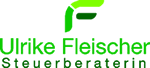                                             Tel.: 0340/640190, E-Mail: mail@stbfleischer.de                                                                                               www.stbfleischer.de